24  марта прошло мероприятие  «День здоровья» ,посвященное  «Дню борьбы с  туберкулезом»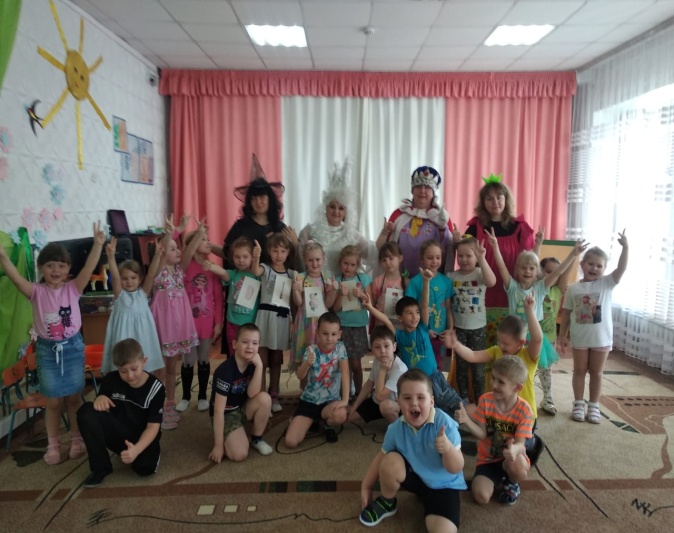 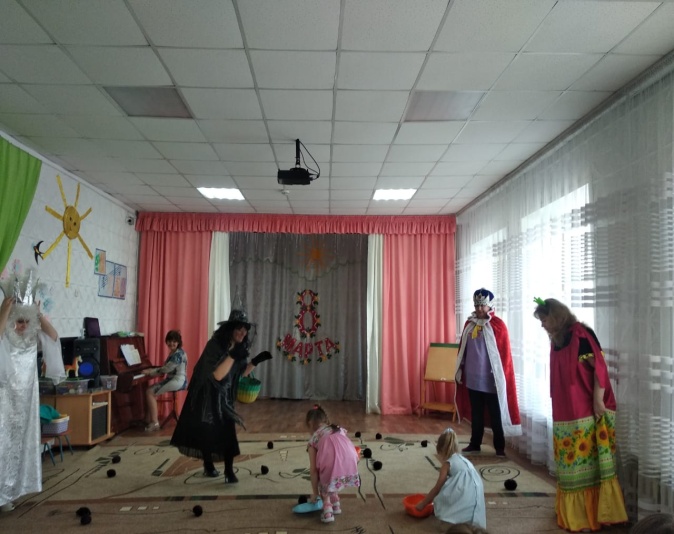 Сделали газету : «Всемирный день борьбы с  туберкулезом»Плакат «ЗОЖ»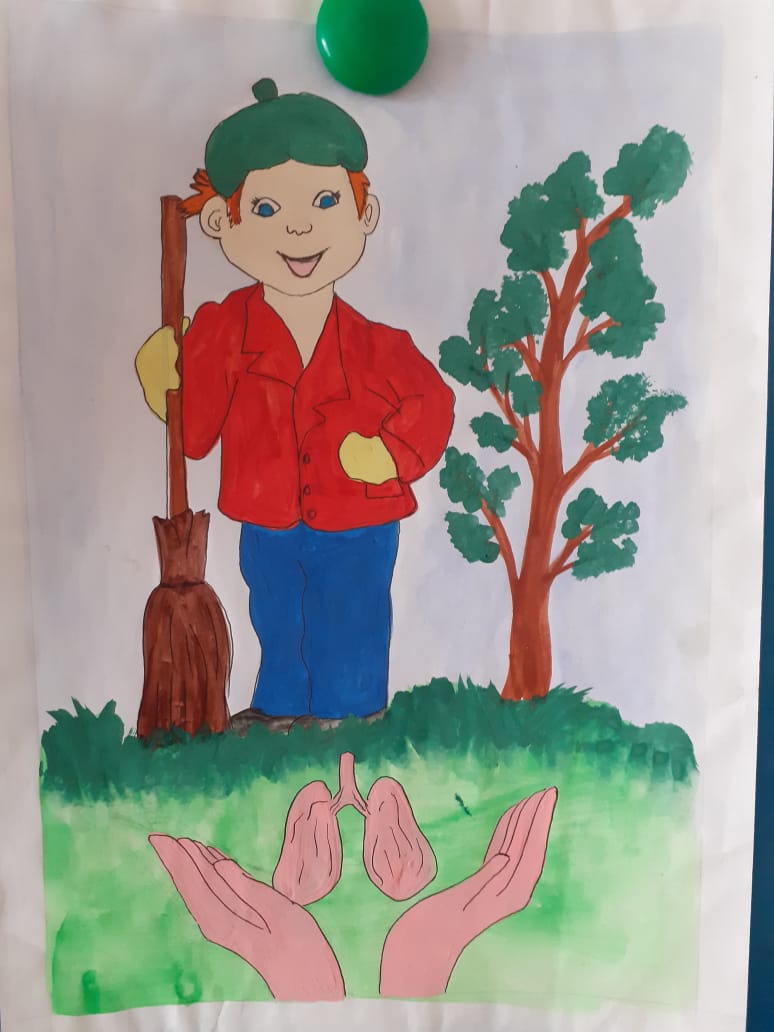 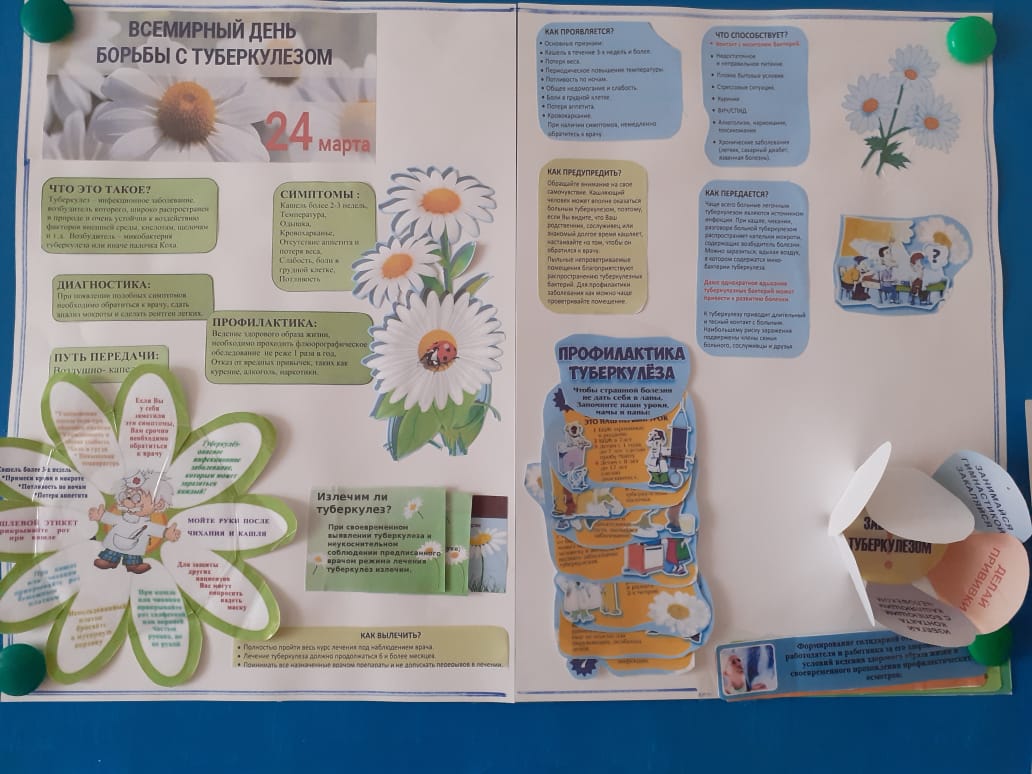 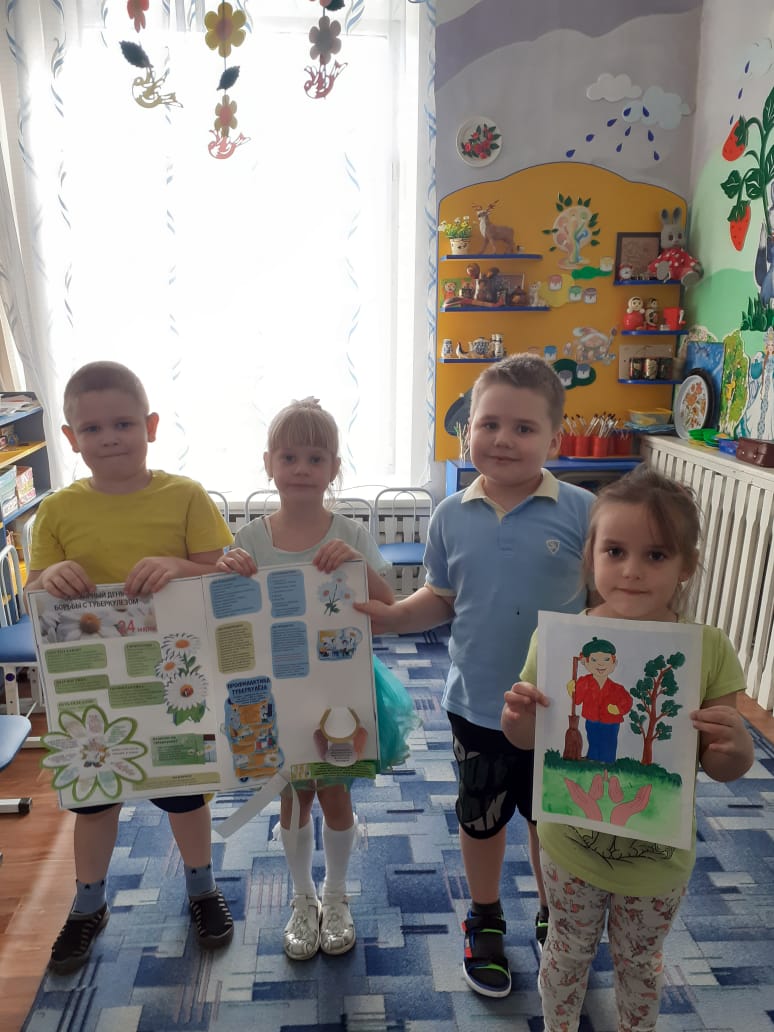 